 PHẦN I: CÂU HỎI TRẮC NGHIỆMVui lòng khoanh tròn vào phương án đúng trong số các phương án trả lời hoặc điền từ còn thiếu vào chỗ trống. (Chỉ lựa chọn một phương án trả lời)Theo bạn, yếu tố chính nào gây ra tình trạng ùn tắc và tai nạn giao thông ở Việt Nam trong những năm gần đây?Giới tính và độ tuổi người điều khiển phương tiện tham gia giao thôngĐặc điểm kỹ thuật, chất lượng phương tiện tham gia giao thôngTình trạng gia tăng phương tiện và ý thức tham gia giao thông kémCơ sở hạ tầng và hệ thống tín hiệu chỉ dẫn, điều khiển giao thôngHành vi nào cần thực hiện để bảo đảm an toàn giao thông khi điều khiển xe mô tô, xe gắn máy?Thường xuyên kiểm tra xe trước khi tham gia giao thôngĐội mũ bảo hiểm đạt chuẩn chất lượng, cài quai đúng quy cách cho người ngồi trên xe, trẻ em từ 6 tuổi trở lênLuôn tăng cường trau dồi kiến thức và kỹ năng lái xe an toàn Cả 3 đáp án trênKhi điều khiển phương tiện tham gia giao thông vào ban đêm, mọi người cần lưu ý những gì?Nên mặc áo sáng màu và kiểm tra phương tiện trước khi đi (còi, đèn...)	Sử dụng đèn chiếu xa (pha) tại khu vực đô thị, khu vực đông dân cưSử dụng còi xe sau 22h đêmCả 3 đáp án trên4.  Để bảo đảm an toàn khi điều khiển xe trên đường trơn, người lái xe số cần chú ý những điều gì? A.  Sử dụng số thấp, giữ vững tay lái, tăng đều ga cho xe đi nhanh qua nơi đường trơnB.  Giữ vững tay lái, tăng đều ga, cho xe đi đúng vệt bánh xe đi trướcC.  Sử dụng số thấp, đi chậm, giữ đều ga, giữ vững tay lái, quan sát vệt bánh xe đi trước và chỉ tiếp tục đi khi bảo đảm an toànD. Quan sát vệt bánh xe đi trước và chỉ tiếp tục đi khi xác nhận bảo đảm an toàn5.  Hãy sắp xếp các câu dưới đây để mô tả đúng thứ tự các bước người lái xe cần làm để chuyển hướng xe an toàn?(1) Giảm tốc độ(2) Nhường quyền đi trước cho người đi bộ, người đi xe đạp đang đi trên phần đường dành riêng cho họ, nhường đường cho các xe đi ngược chiều(3) Có tín hiệu báo hướng rẽ(4) Cho xe chuyển hướng khi quan sát thấy không gây trở ngại hoặc nguy hiểm cho người, phương tiện khác1-2-3-41-3-2-43-2-1-42-4-1-36.  Người lái xe phải giảm tốc độ đến mức không nguy hiểm (có thể dừng lại một cách an toàn) trong trường hợp nào sau đây?Khi qua nơi đường giao nhau, đường vòng, khi qua nơi đường bộ giao cắt đường sắt Khi tầm nhìn bị hạn chế, khi qua trường học, nơi đông dân cư, có nhà cửa gần đườngCả 2 đáp án trên9.  Theo Quy chuẩn kỹ thuật Quốc gia về báo hiệu đường bộ QCVN 41:2016/BGTVT, khi đồng thời bố trí các hình thức báo hiệu có ý nghĩa khác nhau cùng ở một khu vực, người tham gia giao thông phải chấp hành loại hiệu lệnh theo thứ tự nào sau đây?(1) Hiệu lệnh của người điều khiển giao thông;(2) Hiệu lệnh của đèn tín hiệu;(3) Hiệu lệnh của biển báo hiệu;(4) Hiệu lệnh của vạch kẻ đường và các dấu hiệu khác trên mặt đường.A.  1-2-3-4B.  1-3-2-4C.  2-3-4-1D.  2-3-1-410. Theo Quy chuẩn kỹ thuật Quốc gia về báo hiệu đường bộ QCVN 41:2016/BGTVT, biển báo hiệu nào sau đây cảnh báo sắp có giao nhau với đường hai chiều?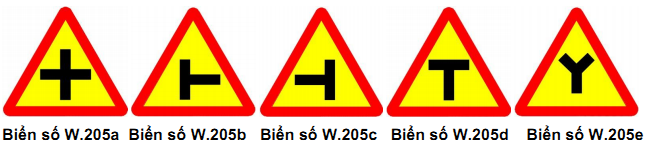 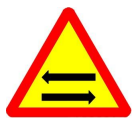 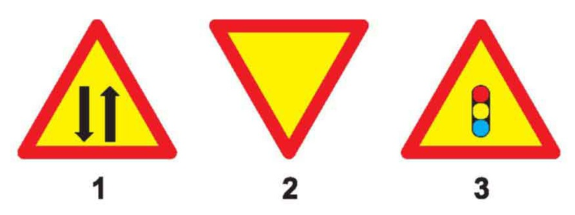  Biển báo số 1 Biển báo số 2 Biển báo số 3 Biển báo số 1 và 2PHẦN B: VIẾTĐề bài: Thực trạng sử dụng rượu bia khi tham gia giao thông đang là một trong những vấn đề gây nhức nhối trong lĩnh vực an toàn giao thông những năm gần đây. Chính phủ và các cơ quan ban ngành đã luôn nỗ lực thực hiện triển khai các giải pháp nhằm phòng ngừa, ngăn chặn và giảm thiểu tối đa những vụ thương vong giao thông do rượu bia gây nên như: tuyên truyền hướng tới thay đổi hành vi, tăng nặng mức xử mức xử phạt đối với người điều khiển phương tiện giao thông có sử dụng rượu bia, cấm điều khiển phương tiện giao thông khi trong máu hoặc hơi thở có nồng độ cồn... Theo bạn, người uống rượu, bia khi điều khiển phương tiện tham gia giao thông có thể đối mặt với nguy cơ và gây hậu quả gì?Là một đoàn viên, thanh niên thế kỉ 21, bạn hãy chia sẻ về các mô hình hay, các cách làm sáng tạo, các sáng kiến hoặc ý tưởng đã, đang và sẽ làm của bạn hoặc của tổ chức Đoàn, Hội, địa phương trong việc chấp hành quy định không sử dụng rượu bia khi điều khiển phương tiện tham gia giao thông?(Bài viết không quá 2.000 từ)…………………………………………………………………………………………………………………………………………………………………………………………………………………………………………………………………………………………………………………………………………………………………………………………………………………………………………………………………………………………………………………………………………………………………………………………………………………………………………………………………………………………………………………………………………………………………………………………………………………………………………………………………………………………………………………………………………………………………………………………………………………………………………………………………………………………………………………………………………………………………………………………………………………………………………………………………………………………………………………………………………………………………………………………………………………………………………………………………………………………………………………………………………………………………………………………………………………………………………………………………………………………………………………………………………………………………………………………………………………………………………………………………………………………………………………………………………………………………………………………………………………………………………………………………………………………………………………………………………………………………………………………………………………………………………………………………………………………………………………………………………………………………………………………………………………………………………………………………………………………………………………………………………………………………ĐỀ THI THANH NIÊN VỚI VĂN HÓA GIAO THÔNG 2019Họ và tên: …………..……………………………………………………………….………Ngày, tháng, năm sinh: ……………………………………………………….……………Địa chỉ liên hệ: ………………..…………………………………….………………………Đơn vị công tác: ……… ………..……………………….…………………………………Điện thoại: ………………………..………Email: ………………………………………...7.  Khi điều khiển xe mô tô trên đường gặp xe tải, xe ô tô khách lớn, bạn cần xử lý như thế nào để bảo đảm an toàn?Tăng tốc độ, chủ động đi sát vào phần đường bên phải của làn xe mô tô, xe gắn máy hoặc lề đường và vượt nhanhGiảm tốc độ, đi sát vào phần đường bên phải của làn xe mô tô, xe gắn máy hoặc lề đường, giữ khoảng cách an toàn, tránh đi hoặc đỗ vào điểm mù của xe tải, ô tô kháchChờ cho xe tải, xe khách lớn ngược chiều đi qua hoặc thận trọng, quan sát chắc chắn an toàn mới vượt xe tải xe khách chạy cùng chiều khi cần vượtCả B và C8.  Ngoài bị phạt tiền, người điều khiển xe mô tô, xe gắn máy thực hiện hành vi vi phạm nào thì bị tước quyền sử dụng giấy phép lái xe từ 1 tháng đến 3 tháng theo NĐ 46/NĐ-CP quy định xử phạt vi phạm hành chính trong lĩnh vực giao thông đường bộ và đường sắt có hiệu lực từ ngày 1/8/2016? A. Điều khiển xe lạng lách hoặc đánh võng trên đường bộ trong ngoài đô thịB. Chở theo từ 3 người trở lên trên xeC. Điều khiển xe chạy quá tốc độ từ 5km/h đến dưới 10km/h D. Cả 3 phương án trên